แบบตรวจสอบเอกสารประกอบการขอกำหนดตำแหน่งทางวิชาการ และรับรองการเผยแพร่
ผลงานทางวิชาการในลักษณะอื่น (ผลงานนวัตกรรม)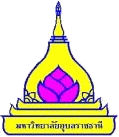 คำชี้แจง : 1. โปรดตรวจสอบข้อมูลและรายการเอกสารหลักฐานที่ต้องส่ง โดยเติมคำในช่องว่าง หรือทำเครื่องหมาย  หน้าข้อความ             2. เลือกเฉพาะลักษณะการเผยแพร่ที่ผู้ขอเสนอ การเผยแพร่อื่นสามารถตัดออกได้	  3. กรณีที่ไม่สามารถระบุชื่อผู้ทรงคุณวุฒิ (peer reviewer) ได้ ให้ระบุสาขาวิชาที่ได้รับการแต่งตั้งให้ดำรงตำแหน่งทางวิชาการ หรือสาขาวิชาเชี่ยวชาญ ของผู้ทรงคุณวุฒิแต่ละท่าน พร้อมสังกัดผลงานทางวิชาการในลักษณะอื่น (ผลงานนวัตกรรม) จำนวน.......เรื่อง ซึ่งรายละเอียดและรายการเอกสารหลักฐานของผลงาน เป็นดังนี้ข้าพเจ้าขอรับรองว่าผลงานทางวิชาการในลักษณะอื่น (ผลงานนวัตกรรม) ที่ข้าพเจ้าเสนอ เป็นไปตามหลักเกณฑ์และวิธีการพิจารณาแต่งตั้งบุคคลให้ดำรงตำแหน่งทางวิชาการ และข้อความที่ปรากฏในแบบฟอร์มและหลักฐานที่ส่งมาพร้อมนี้ เป็นความจริงทุกประการลงชื่อ ........................................................
                  (.......................................................)
              วันที่.....................................................
	         ผู้ขอกำหนดตำแหน่งทางวิชาการการตรวจสอบของคณะ/วิทยาลัย		- ได้ตรวจสอบเอกสารหลักฐานตามที่ผู้ขอแจ้งมา พบว่า ถูกต้องและครบถ้วนตามหลักเกณฑ์และวิธีการพิจารณาแต่งตั้งบุคคลให้ดำรงตำแหน่งทางวิชาการลงชื่อ ........................................................
                  (.......................................................)
         ตำแหน่ง.......................................................     วันที่.....................................................
	              เจ้าหน้าที่ผู้ตรวจสอบลงชื่อ ........................................................
                  (.......................................................) ตำแหน่ง...รองคณบดีที่กำกับดูแลด้านการบริหารงานบุคคล....
              วันที่.....................................................	 	- ได้ผ่านการรับรองการเผยแพร่ผลงานทางวิชาการในลักษณะอื่น (ผลงานนวัตกรรม) ว่าเป็นไปตามหลักเกณฑ์และวิธีการพิจารณาแต่งตั้งบุคคลให้ดำรงตำแหน่งทางวิชาการแล้ว ในการประชุมคณะกรรมการประจำคณะ/วิทยาลัย................................ ครั้งที่........... เมื่อวันที่...............................									ลงชื่อ........................................									(....................................................)									คณบดีคณะ......................................									  วันที่...................................เรื่อง : ……………………………………ระบุชื่อเรื่อง แหล่งพิมพ์ ปีที่พิมพ์ จำนวนพิมพ์ จำนวนหน้า เป็นต้น..………………......................  
        (ลำดับที่ ...... ในแบบ ก.พ.อ. 03)สถานะผู้ขอในผลงาน    ผู้ประพันธ์อันดับแรก (first author)                                 ผู้มีส่วนสำคัญทางปัญญา (essentially intellectual author)   ผู้ร่วมจัดทำผลงาน (ไม่รวมผู้ขอ) จำนวน ............. คน รูปแบบจัดทำเป็นเอกสารและหลักฐานที่แสดงให้เห็นถึงบทบาทหน้าที่ของผู้ขอ ผลงานกระบวนการพัฒนาผลงานนวัตกรรม การนำผลงานนวัตกรรมไปใช้ประโยชน์เชิงพาณิชย์หรือสาธารณะ รวมถึงผลลัพธ์และผลกระทบที่เกิดขึ้นจากผลงานนวัตกรรม โดยมีองค์ประกอบดังนี้ 1. เอกสารพร้อมหลักฐานข้อมูลคุณสมบัติประจำตำแหน่ง ที่แสดงถึงบทบาทหน้าที่ของผู้ขอกาหนดตำแหน่งทางวิชาการ
         ในด้านต่าง ๆ การสร้างทีมงานหรือเครือข่าย การผลักดันการนาผลงานไปใช้ประโยชน์และการถ่ายทอดความรู้สู่ผู้ใช้
         ประโยชน์ อาทิ ข้อมูลการพัฒนาบุคลากร (I&E career preparation) ข้อมูลการพัฒนาเครือข่ายหรือเชื่อมโยง
         ภาคส่วนอื่น (I&E engagement) 2. เอกสารพร้อมหลักฐานที่เกี่ยวข้องกับผลงานนวัตกรรมที่สรุปข้อมูลที่แสดงให้เห็นการพัฒนาผลงาน สอดคล้องกับ
         รูปแบบผลงานนวัตกรรมโดยสามารถจำแนกตามผลงานนวัตกรรมด้านเทคโนโลยี หรือผลงานนวัตกรรมด้านสังคม 
         ซึ่งอย่างน้อยประกอบด้วยประเด็นดังนี้        2.1 ข้อมูลของสถานการณ์ปัญหาก่อนการดำเนินการ        2.2 คำอธิบายแนวทางและกระบวนการแก้ปัญหา หรือการทำให้เกิดคุณค่าในมิติใหม่ โดยระบุแนวทางใหม่ หรือวิธีการใหม่ 
               หรือวิธีทาให้เกิดประสิทธิภาพหรือประสิทธิผลดีกว่าเดิม หรือวิธีที่ทำให้เกิดจากการพัฒนาที่เหมาะสมกับบริบทของ
               ประเทศไทย หรือวิธีที่ทำให้เกิดการพัฒนาผลิตภัณฑ์หรือความรู้ใหม่ในประเทศจากกระบวนการวิศวกรรมย้อนรอย 
               รวมถึงการมีส่วนร่วมของการกาหนดปัญหาและแก้ปัญหา หรือการสร้างคุณค่าในมิติใหม่        2.3 คำอธิบายถึงความรู้ความเชี่ยวชาญที่ใช้ในการแก้ปัญหา หรือการสร้างคุณค่า        2.4 คำอธิบายถึงความรู้ใหม่ที่เกิดขึ้นภายหลังเสร็จสิ้นการดำเนินการ        2.5 คำอธิบายถึงการดาเนินการหรือการนำผลงานไปใช้ประโยชน์        2.6 อธิบายถึงผลลัพธ์หรือผลกระทบที่เกิดขึ้นต่อผู้ใช้ 3. เอกสารพร้อมหลักฐานประกอบการพิจารณาอื่น ๆ (ถ้ามี) ผู้เสนอผลงานสามารถใช้เอกสารหลักฐานอื่น ๆ เพิ่มเติม 
        เพื่อประกอบการพิจารณา ซึ่งสามารถแสดงให้เห็นถึงความรู้ที่ใช้ในการพัฒนาบทบาทของผู้มีส่วนร่วมหรือภาคส่วนที่ 
        เกี่ยวข้องกับผลงานนวัตกรรม อาทิ        3.1 ข้อมูลทรัพย์สินทางปัญญา (intellectual property)        3.2 ข้อมูลในการนำผลงานไปต่อยอด/ สร้างมูลค่าเพิ่ม (entity creation)        3.3 ข้อมูลการได้รับทุนจากภายนอก (sponsored research)        3.4 ข้อมูลการนำไปใช้ประโยชน์ (use & licensing) อาทิ หลักฐานการประเมินผลลัพธ์หรือผลกระทบทางเศรษฐกิจหรือสังคมที่สอดคล้องกับเป้าหมายของประเทศ หรือรายงานผลการประเมินผลกระทบจากผู้ประเมินอิสระการเผยแพร่ (เลือกตามที่เผยแพร่ผลงานในลักษณะใดลักษณะหนึ่ง) ดังนี้ รายงานการพัฒนาผลงานนวัตกรรมและการนำไปใช้ประโยชน์ เอกสารหลักฐานที่ต้องมี       รายงานวิจัยฉบับสมบูรณ์หรือรายงานเชิงเทคนิค (technical report) ที่ได้รับการสนับสนุนจากภาคอุตสาหกรรม (industry sponsored activities) รวมถึงสัญญาหรือข้อตกลงการทำงานร่วมกันแสดงถึงการนำผลงานนวัตกรรมไปใช้ประโยชน์ ข้อมูลผลิตภัณฑ์ใหม่ (novel data/products) ข้อมูลวิธีการ/กระบวนการใหม่ (novel process /procedure) การออกแบบสิ่งประดิษฐ์ ซึ่งต้องได้รับการประเมินโดยผู้ทรงคุณวุฒิในสาขาวิชาที่เกี่ยวข้องจากหลากหลายสถาบัน หรือ      รายงานผลการประเมินผลกระทบจากผู้ประเมินอิสระที่แสดงถึงผลลัพธ์ ผลกระทบที่เกิดขึ้นจากผลงานนวัตกรรม หรือ      ในกรณีที่ผลงานนวัตกรรมไม่สามารถเปิดเผยต่อสาธารณะได้ต้องมีหลักฐานแสดงเหตุผล รวมถึงต้องมีหลักฐานยืนยันถึงการนำผลงานนวัตกรรมไปใช้ประโยชน์      และ      หลักฐานการผ่านการพิจารณา โดยต้องแสดงรายชื่อคณะกรรมการผู้ทรงคุณวุฒิซึ่งเป็นบุคคลภายนอกที่มาจากหลากหลายสถาบัน (peer reviewer) ที่ได้รับการยอมรับ          ระบุชื่อผู้ทรงคุณวุฒิ ตามคำสั่ง/ประกาศ/หนังสือ............ระบุชื่อหน่วยงาน....... ที่............. ฉบับลงวันที่......................           (แนบเอกสารหลักฐานการเผยแพร่ท้ายแบบฟอร์มนี้) ซึ่งประกอบด้วย           1. ระบุชื่อและสังกัด.........................................................          2. ระบุชื่อและสังกัด.........................................................          3. ระบุชื่อและสังกัด......................................................... เอกสารแสดงทรัพย์สินทางปัญญาของผลงานนวัตกรรม       สิทธิบัตร   สิทธิบัตรการประดิษฐ์    อนุสิทธิบัตร    เอกสารแสดงการได้รับการขึ้นทะเบียนบัญชีนวัตกรรมไทยเอกสารหลักฐานที่ต้องมี      หลักฐานการผ่านการพิจารณา โดยต้องแสดงรายชื่อคณะกรรมการผู้ทรงคุณวุฒิซึ่งเป็นบุคคลภายนอกที่มาจากหลากหลายสถาบัน (peer reviewer) ที่ได้รับการยอมรับ          ระบุชื่อผู้ทรงคุณวุฒิ ตามคำสั่ง/ประกาศ/หนังสือ............ระบุชื่อหน่วยงาน....... ที่............. ฉบับลงวันที่......................           (แนบเอกสารหลักฐานการเผยแพร่ท้ายแบบฟอร์มนี้) ซึ่งประกอบด้วย           1. ระบุชื่อและสังกัด.........................................................          2. ระบุชื่อและสังกัด.........................................................          3. ระบุชื่อและสังกัด......................................................... การเผยแพร่ผลงานนวัตกรรมผ่านเวทีระดับชาติ หรือระดับนานาชาติ ที่เปิดโอกาสให้มีการนาเสนอผลงานด้านนวัตกรรมสู่สาธารณะเอกสารหลักฐานที่ต้องมี      หลักฐานการผ่านการพิจารณา โดยต้องแสดงรายชื่อคณะกรรมการผู้ทรงคุณวุฒิซึ่งเป็นบุคคลภายนอกที่มาจากหลากหลายสถาบัน (peer reviewer) ที่ได้รับการยอมรับ          ระบุชื่อผู้ทรงคุณวุฒิ ตามคำสั่ง/ประกาศ/หนังสือ............ระบุชื่อหน่วยงาน....... ที่............. ฉบับลงวันที่......................           (แนบเอกสารหลักฐานการเผยแพร่ท้ายแบบฟอร์มนี้) ซึ่งประกอบด้วย           1. ระบุชื่อและสังกัด.........................................................          2. ระบุชื่อและสังกัด.........................................................          3. ระบุชื่อและสังกัด......................................................... การแพร่หลาย (diffusion) ของเทคโนโลยีหรือนวัตกรรมที่ฝังตัว (embedded) ในผลิตภัณฑ์หรือกระบวนการผลิตหรือการบริการเอกสารหลักฐานที่ต้องมี      หลักฐานการผ่านการพิจารณา โดยต้องแสดงรายชื่อคณะกรรมการผู้ทรงคุณวุฒิซึ่งเป็นบุคคลภายนอกที่มาจากหลากหลายสถาบัน (peer reviewer) ที่ได้รับการยอมรับ          ระบุชื่อผู้ทรงคุณวุฒิ ตามคำสั่ง/ประกาศ/หนังสือ............ระบุชื่อหน่วยงาน....... ที่............. ฉบับลงวันที่......................           (แนบเอกสารหลักฐานการเผยแพร่ท้ายแบบฟอร์มนี้) ซึ่งประกอบด้วย           1. ระบุชื่อและสังกัด.........................................................          2. ระบุชื่อและสังกัด.........................................................          3. ระบุชื่อและสังกัด.........................................................